ОБРАЗАЦ ПРИЈАВЕ ТЕМЕ ЗА ИЗРАДУ MAСТЕР РАДА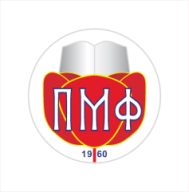 УНИВЕРЗИТЕТ У ПРИШТИНИ ПРИРОДНО-МАТЕМАТИЧКИ ФАКУЛТЕТКОСОВСКА МИТРОВИЦАОБРАЗАЦ -1А. ОСНОВНИ ПОДАЦИО О КАНДИДАТУ, ТЕМИ И МЕНТОРУ1. Име, презиме, адреса, број телефона, e-mail адреса студента:2. Предлог назива теме мастер рада:3. Научна област, ужа научна област и дисциплина којој припада тема:4. Предлог ментора са којим је кандидат сарађивао код избора и образложења теме:име и презиме, звање, ужа научна област  и потпис предложеног ментора5. Образложење теме мастер рада (до две странице текста):Назив предмета из којег се пријављује радДефинисање, опис предмета и циљ (проблема) истраживања:План и методологија рада (методе истраживања, опис узорка и др.):Место експерименталног истраживања:Остали релеванти подаци: основне методе статистичке обраде података, место и време експерименталне провере резултата истраживања ако је таква провера планирана, веза на шире истраживачке пројекте ако су истраживања у оквиру мастер рада њихов део и сл.Литература и друга грађа која ће се користити:ПОТПИС СТУДЕНТА